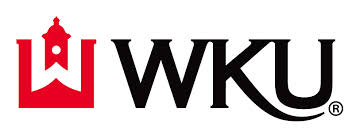 Department of Counseling & Student Affairs
Clinical Mental Health / Marriage, Couple, & Family
Internship Portfolio ChecklistStudent Information Internship Portfolio ChecklistA WKU Internship Portfolio must be maintained throughout the semester. Students are responsible for submitting the following completed and signed documents from the current term as a single electronic pdf file and emailed to both the group supervisor and Clinical Coordinator in order to receive a passing grade for the course. The portfolio should include the following documents in the order in which they are listed: NameWKU ID (800#)Term & YearInternship Portfolio Checklist (this form)Internship Site and Supervision ContractSite Information Form (part of the contract; see approved sites webpage for SIF)Weekly Hours Logs (for each week signed weekly)Total Hours Summary LogMidterm Evaluation of Student Counselor’s Performance (completed by Site Supervisor)Final Evaluation of Student Counselor’s Performance (completed by Site Supervisor)Student Counselor Evaluation of Supervisor (completed by student)Student Evaluation of Site (completed by student)Student resume Copy of malpractice insurance (i.e., ACA, AMHCA, AAMFT, HPSO)Proof of professional membership (i.e., ACA, AMHCA, AAMFT, KCA, KAMFT)Proof of conference attendance